Publicado en Ciudad de México el 15/07/2024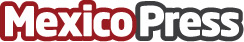 Lanza CAAAREM Encuesta Nacional de Logística, Aduanas y Comercio Exterior (ENLACE) 2024Al cierre del 2023 el valor de las exportaciones de mercancías de México fue de 593,012 millones de dólaresDatos de contacto:Eneas MaresCAAAREM5527622073Nota de prensa publicada en: https://www.mexicopress.com.mx/lanza-caaarem-encuesta-nacional-de-logistica Categorías: Internacional Logística Recursos humanos Estado de México Ciudad de México Otras Industrias http://www.mexicopress.com.mx